Title Here – (“Report Title” Style in Style Tab)AUTHOR’S NAME HERESuggested Citation: Giam et reriatqui rem rem aut ideliquis quatiore aut qui dollique consed eaque seque dolenis recullent maximolor adit quae ex eum fugiandusdae duntem facius et peris ab iusam nus dolupis rerum eum fugia net experch iliquaspedis doluptam recto eum aut adiorem. Nem esenem eossinctibus exerissed magnias sitio. 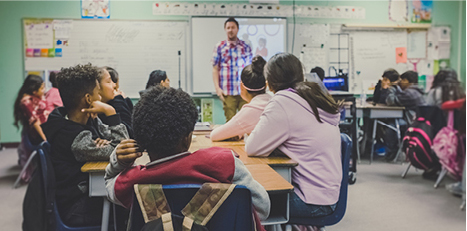 Important tip for using this template: (1) The TOC is automated. You should not type section titles or page numbers into this TOC. The TOC will automatically populate with the heading text and page numbers if you use the prescribed styles for your headings that you will see in the main body of this template, which you can also find in the Style tab. Before completing your document, be sure to go into the tab called References/Table of Contents to update your TOC. This will update any last-minute changes you made to headings or any page numbering that may have shifted. Email gse-comm@gse.upenn.edu with any questions about the TOC.(2) Turn on your accessibility checker under the tab Review/Check Accessibility. This will flag accessibility errors as you go, and you can fix them right away. We cannot post documents on our website that do not pass the accessibility checker. Read more about accessibility here.(3) Contact Penn GSE Communications if you have difficulty. We may be able to help! Gse-comm@gse.upenn.edu.HEADING 1 Style – Topic A heading hereHeading 2 Style – Topic A sub-heading hereBody Style: Lorem ipsum dolor sit amet, consectetuer adipiscing elit, sed diam nonummy nibh euismod tincidunt ut laoreet dolore magna aliquam erat volutpat. Ut wisi enim ad minim veniam, quis nostrud exerci tation ullamcorper suscipit lobortis nisl ut aliquip ex ea commodo consequat. Duis autem vel eum iriure dolor in hendrerit in vulputate velit esse molestie consequat, vel illum dolore eu feugiat nulla facilisis at vero eros et accumsan et iusto odio dignissim qui blandit praesent luptatum zzril delenit augue duis dolore te feugait nulla facilisi.Epsum factorial non deposit quid pro quo hic escorol. Olypian quarrels et gorilla congolium sic ad nauseum. Souvlaki ignitus carborundum e pluribus unum. Defacto lingo est igpay atinlay. Marquee selectus non provisio incongruous feline nolo contendre. Gratuitous octopus niacin, sodium glutimate. Quote meon an estimate et non interruptus stadium. Sic tempus fugit esperanto hiccup estrogen. Glorious baklava ex librus hup hey ad infinitum. Non sequitur condominium facile et geranium incognito. Epsum factorial non deposit quid pro quo hic escorol. Marquee selectus non provisio incongruous feline nolo contendre Olypian quarrels et gorilla congolium sic ad nauseum. Souvlaki ignitus carborundum e pluribus unum.Li Europan lingues es membres del sam familie. Lor separat existentie es un myth. Por scientie, musica, sport etc, li tot Europa usa li sam vocabularium. Li lingues differe solmen in li grammatica, li pronunciation e li plu commun vocabules. Omnicos directe al desirabilita; de un nov lingua franca: on refusa continuar payar custosi traductores. It solmen va esser necessi far uniform grammatica, pronunciation e plu sommun paroles.HEADING 1 Style – Topic B heading here Heading 2 Style – Topic B sub-heading here Body style: Epsum factorial non deposit quid pro quo hic escorol. Olypian quarrels et gorilla congolium sic ad nauseum. Souvlaki ignitus carborundum e pluribus unum. Defacto lingo est igpay atinlay. Marquee selectus non provisio incongruous feline nolo contendre. Gratuitous octopus niacin, sodium glutimate. Quote meon an estimate et non interruptus stadium. Sic tempus fugit esperanto hiccup estrogen. Glorious baklava ex librus hup hey ad infinitum. Non sequitur condominium facile et geranium incognito. Epsum factorial non deposit quid pro quo hic escorol. Marquee selectus non provisio incongruous feline nolo contendre Olypian quarrels et gorilla congolium sic ad nauseum. Souvlaki ignitus carborundum e pluribus unum.Li Europan lingues es membres del sam familie. Lor separat existentie es un myth. Por scientie, musica, sport etc, li tot Europa usa li sam vocabularium. Li lingues differe solmen in li grammatica, li pronunciation e li plu commun vocabules. Omnicos directe al desirabilita; de un nov lingua franca: on refusa continuar payar custosi traductores. It solmen va esser necessi far uniform grammatica, pronunciation e plu sommun paroles.Heading 3 Style – Topic B sub-sub-heading here Epsum factorial non deposit quid pro quo hic escorol. Olypian quarrels et gorilla congolium sic ad nauseum. Souvlaki ignitus carborundum e pluribus unum. Defacto lingo est igpay atinlay. Marquee selectus non provisio incongruous feline nolo contendre. Gratuitous octopus niacin, sodium glutimate. Quote meon an estimate et non interruptus stadium. Sic tempus fugit esperanto hiccup estrogen. Glorious baklava ex librus hup hey ad infinitum. Non sequitur condominium facile et geranium incognito. Epsum factorial non deposit quid pro quo hic escorol. Marquee selectus non provisio incongruous feline nolo contendre Olypian quarrels et gorilla congolium sic ad nauseum. Souvlaki ignitus carborundum e pluribus unum.Heading 4 Style –Topic B sub-sub-sub heading hereLi Europan lingues es membres del sam familie. Lor separat existentie es un myth. Por scientie, musica, sport etc, li tot Europa usa li sam vocabularium. Li lingues differe solmen in li grammatica, li pronunciation e li plu commun vocabules. Omnicos directe al desirabilita; de un nov lingua franca: on refusa continuar payar custosi traductores. It solmen va esser necessi far uniform grammatica, pronunciation e plu sommun paroles.Table 1.1 (Heading 5 Style) This is a Sample Table Title/5-column table Source: Solmen in li grammatica, li pronunciation e li plu commun vocabules. Omnicos directe al desirabilita; de un nov lingua franca: on refusa continuar payar custosi traductores. It solmen va esser necessi far uniform grammatica, pronunciation e plu sommun paroles.Table 1.2 (Heading 5 style) This Is a Sample Table Title/3-column tableFigure 1.1 (Heading 5 Style) This is a sample figure caption. Be sure to describe your figure in words as much as possible, so that a person with visual impairment could still understand the content without being able to see the figure. This can be done in the caption or the body of your report. ENDNOTESCATEGORY 1CATEGORY 2CATEGORY 3CATEGORY 4CATEGORY 5Item 1Item 1Item 1Item 1Item 1Item 1Item 1Item 1Item 1Item 1Item 1Item 1Item 1Item 1Item 1Item 1Item 1Item 1Item 1Item 1CATEGORY 1CATEGORY 2CATEGORY 3Item 1Item 1Item 1 Li Europan lingues es membres del sam familie. Lor separat existentie es un myth. Por scientie, musica, sport etcItem 1Item 1Item 1 Li Europan lingues es membres del sam familie. Lor separat existentie es un myth. Por scientie, musica, sport etcItem 1Item 1Item 1 Li Europan lingues es membres del sam familie. Lor separat existentie es un myth. Por scientie, musica, sport etc